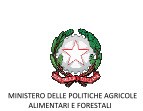 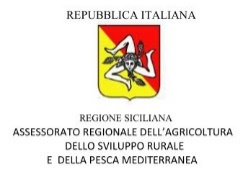 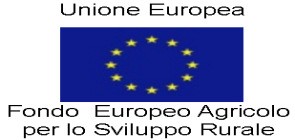 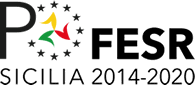 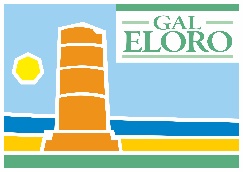 PROGRAMMA OPERATIVO FESR SICILIA 2014/2020ASSE PRIORITARIO 1“Ricerca, sviluppo tecnologico e innovazione”AZIONE 1.3.2Sostegno alla generazione di soluzioni innovative a specifici problemi di rilevanza sociale, anche attraverso l’utilizzo di ambienti di innovazione aperta come i Living LabAVVISO PUBBLICOPER LA SELEZIONE DI N° 8 ESPERTI PER SERVIZI DI CONSULENZA SPECIALISTICA PER LA GESTIONE TECNICA DEL“Héloros Hub – Hub Rurale per l’innovazione, l’occupazione e l’inclusione”ALLEGATO 9 – Scheda di Autovalutazione per il profilo di:n° 1 Responsabile internazionalizzazione d’impresaSCHEDA DI AUTOVALUTAZIONEPROFILO: N° 1 Responsabile internazionalizzazione d’impresaPrerequisiti: Laurea magistrale o conseguita secondo il vecchio ordinamento, ad esclusione delle lauree triennali;Figura professionale con esperienza di almeno 10 anni maturata nel campo della gestione di attività di marketing internazionale e internazionalizzazione d’impresa e un’esperienza almeno decennale nel coordinamento di processi di internazionalizzazione di micro e piccole imprese, anche aggregate in partenariati, reti, consorzi e similari.Requisiti generali:Possesso della cittadinanza italiana o di altro Stato membro della Unione Europea;Conoscenza adeguata della lingua italiana, parlata e scritta;Godimento dei diritti civili e politici;Non essere mai stato licenziato/a, dispensato/a o destituito /a o interdetto dal servizio presso pubbliche amministrazioni;Non aver riportato condanne penali e non essere destinatario di provvedimenti che riguardano l’applicazione di misure di sicurezza e di misure di prevenzione, di decisioni civili e di provvedimenti amministrativi iscritti nel casellario giudiziale ai sensi della vigente normativa;Essere a conoscenza e saper usare i più comuni strumenti informatici;Essere in possesso dell’idoneità fisica allo svolgimento dell’attività per la quale ci si candida;Non avere rapporti in corso di lavoro convenzionale con soggetti privati in contrasto o in conflitto con l’attività del presente avviso e, in caso contrario, la disponibilità ad interromperli al momento dell’accettazione dell’incarico;Non avere attività o incarichi nell’ambito dell’attività di libero professionista in contrasto od in conflitto con l’attività del presente avviso e, in caso contrario, la disponibilità alla sua interruzione al momento dell’accettazione dell’incarico;Non aver commesso, nell’esercizio della propria attività professionale, alcun errore grave accertato, con qualsiasi mezzo di prova addotto dal GAL Eloro;Non avere contenziosi in essere con il GAL Eloro.Requisiti specifici per il profiloIl punteggio di cui sopra verrà attribuito durante la fase di ammissibilità dei titoli, in cui la commissione di selezione procederà a verificare simultaneamente sia la congruità dei punteggi auto-attribuiti con gli effettivi punteggi attribuibili a ciascun candidato in base alle disposizioni dei criteri di selezione; sia l’attinenza delle esperienze maturate con il profilo professionale per il quale è stata presentata la candidatura, fino ad un massimo di 70 punti attribuibile a ciascun/a candidato/a.Tutti i candidati che raggiungeranno, sulla base dei titoli, un punteggio pari a cinquanta settantesimi (50/70), saranno ammessi alla successiva fase di ammissione a colloquio che verterà su specifici criteri di selezione volti all’approfondimento e verifica del possesso delle competenze specialistiche ed expertise richieste su quei requisiti dichiarati considerati strategici per la selezione della figura professionale ricercata e che prevede l’attribuzione di un ulteriore punteggio fino a 30 punti, così distribuito:Dichiarazione di Autovalutazione dei punteggi riportati in merito all’Avviso Pubblico del GAL Eloro del ______.Ai sensi e per gli effetti del DPR 20.12.2000 n.445, il sottoscritto, consapevole che le dichiarazioni mendaci, la falsità negli atti e l’uso di atti falsi sono puniti ai sensi del codice penale e delle leggi speciali,DICHIARAIl possesso dei prerequisiti e dei requisiti generali richiesti per il profilo;di saper utilizzare il PC e di conoscerne ed usarne abitualmente le sue più comuni applicazioni (concetti di base dell’IT; uso del computer e gestione dei file; elaborazione testi; foglio elettronico; uso delle basi di dati; strumenti di presentazione; navigazione e comunicazione in rete; ecc.);la più piena ed assoluta veridicità dei punteggi qui sotto riportati in base alla procedura di autovalutazione effettuata dal sottoscritto in merito ai criteri previsti dall’Avviso Pubblico del GAL Eloro del _______Requisito 1. a) Esperienza specifica - Esperienza maturata oltre dici anni nel campo della gestione di attività di marketing internazionale e internazionalizzazione d’impresa ……………… (riportare in elenco le voci del CV che soddisfano il criterio in oggetto)………………………………N. ____ Anni nel campo della gestione di attività di marketing internazionale e internazionalizzazione d’impresa									SUB-TOTALE 1 a) PUNTI …./20Requisito 1. b) Esperienza specifica - Esperienza maturata oltre dici anni nel coordinamento di processi di internazionalizzazione di micro e piccole imprese, anche aggregate in partenariati, reti, consorzi e similari……………… (riportare in elenco le voci del CV che soddisfano il criterio in oggetto)………………………………N. ____ Anni nel coordinamento di processi di internazionalizzazione di micro e piccole imprese, anche aggregate in partenariati, reti, consorzi e similari									SUB-TOTALE 1 b) PUNTI …./20TOTALE REQUISITO 1. PUNTI …./40Requisito 2. Progetti in attività di marketing internazionale e internazionalizzazione d’impresa……………… (riportare in elenco le voci del CV che soddisfano il criterio in oggetto)………………………………N. ___ progettazioni in attività di marketing internazionale e internazionalizzazione d’impresaTOTALE REQUISITO 2. PUNTI …./10Requisito 3. Capacità di lavorare in team / gruppi di lavoro……………… (riportare in elenco le voci del CV che soddisfano il criterio in oggetto)………………………………N° ________ interventi di progettazione e attuazione in gruppo di lavoro nell’ambito di progetti finanziati con normative, programmi e fondi per lo sviluppo locale.N° ________ interventi di sola progettazione o sola attuazione in gruppo di lavoro nell’ambito di progetti finanziati con normative, programmi e fondi per lo sviluppo locale.TOTALE REQUISITO 3. PUNTI …./4Requisito 4. Lingue straniere(v. ALLEGATO A: Estratto dal Quadro comune europeo di riferimento per le lingue)(Aggiungere righe alla tabella in base al numero di lingue straniere conosciute)N. …. lingue straniere conosciute a livello elementare/baseN. …. lingue straniere conosciute a livello intermedioN. …. lingue straniere conosciute a livello avanzatoTOTALE REQUISITO 4. PUNTI …./6Requisito 5. Esperienza professionale maturata a beneficio di imprese in attività di marketing internazionale e internazionalizzazione d’impresa……………… (riportare in elenco le voci del CV che soddisfano il criterio in oggetto)………………………………N° ________ esperienze professionali di almeno 12 mesi ciascuna maturate a beneficio di imprese in attività di marketing internazionale e internazionalizzazione d’impresa del comprensorio elorino.N° ________ esperienze professionali di almeno 12 mesi ciascuna maturate a beneficio di imprese al di fuori del comprensorio elorino.TOTALE REQUISITO 5. PUNTI …./10Il GAL Eloro si riserva la facoltà di verificare i punteggi dichiarati chiedendo la produzione di documentazione aggiuntiva. In caso di parità del punteggio fra candidati collocatisi in posizione utile per l’incarico, si applicherà il criterio della durata dei requisiti specifici ammessi; se la situazione di parità dovesse, ciononostante, perdurare, si computerà anche l’eventuale punteggio eccedente totalizzato dai candidati rispetto a quello ottenuto in base ai massimali previsti per ciascun requisito.Firma del candidato_________________ALLEGATO A: Estratto dal Quadro comune europeo di riferimento per le lingueLIVELLIA1/A2: Elementare/BaseB1/B2: IntermedioC1/C2: AvanzatoCOMPRENSIONEAscoltoA1Riesco a riconoscere parole che mi sono familiari ed espressioni molto semplici riferite a me stesso, alla mia famiglia e al mio ambiente, purché le persone parlino lentamente e chiaramente.A2Riesco a capire espressioni e parole di uso molto frequente relative a ciò che mi riguarda direttamente (per esempio informazioni di base sulla mia persona e sulla mia famiglia, gli acquisti, l’ambiente circostante e il lavoro). Riesco ad afferrare l’essenziale di messaggi e annunci brevi, semplici e chiari.B1Riesco a capire gli elementi principali in un discorso chiaro in lingua standard su argomenti familiari, che affronto frequentemente al lavoro, a scuola, nel tempo libero ecc. Riesco a capire l’essenziale di molte trasmissioni radiofoniche e televisive su argomenti di attualità o temi di mio interesse personale o professionale, purché il discorso sia relativamente lento e chiaro.B2Riesco a capire discorsi di una certa lunghezza e conferenze e a seguire argomentazioni anche complesse purché il tema mi sia relativamente familiare. Riesco a capire la maggior parte dei notiziari e delle trasmissioni TV che riguardano fatti d’attualità e la maggior parte dei film in lingua standard.C1Riesco a capire un discorso lungo anche se non é chiaramente strutturato e le relazioni non vengono segnalate, ma rimangono implicite. Riesco a capire senza troppo sforzo le trasmissioni televisive e i film.C2Non ho nessuna difficoltà a capire qualsiasi lingua parlata, sia dal vivo sia trasmessa, anche se il discorso é tenuto in modo veloce da un madrelingua, purché abbia il tempo di abituarmi all’ accento.LetturaA1Riesco a capire i nomi e le persone che mi sono familiari e frasi molto semplici, per esempio quelle di annunci, cartelloni, cataloghi.A2Riesco a leggere testi molto brevi e semplici e a trovare informazioni specifiche e prevedibili in materiale di uso quotidiano, quali pubblicità, programmi, menù e orari. Riesco a capire lettere personali semplici e brevi.B1Riesco a capire testi scritti di uso corrente legati alla sfera quotidiana o al lavoro. Riesco a capire la descrizione di avvenimenti, di sentimenti e di desideri contenuta in lettere personali.B2Riesco a leggere articoli e relazioni su questioni d’attualità in cui l’autore prende posizione ed esprime un punto di vista determinato. Riesco a comprendere un testo narrativo contemporaneo.C1Riesco a capire testi letterari e informativi lunghi e complessi e so apprezzare le differenze di stile. Riesco a capire articoli specialistici e istruzioni tecniche piuttosto lunghe, anche quando non appartengono al mio settore.C2Riesco a capire con facilità praticamente tutte le forme di lingua scritta inclusi i testi teorici, strutturalmente o linguisticamente complessi, quali manuali, articoli specialistici e opere letterarie.PARLATOInterazioneA1Riesco a interagire in modo semplice se l’interlocutore é disposto a ripetere o a riformulare più lentamente certe cose e mi aiuta a formulare ciò che cerco di dire. Riesco a porre e a rispondere a domande semplici su argomenti molto familiari o che riguardano bisogni immediati.A2Riesco a comunicare affrontando compiti semplici e di routine che richiedano solo uno scambio semplice e diretto di informazioni su argomenti e attività consuete. Riesco a partecipare a brevi conversazioni, anche se di solito non capisco abbastanza per riuscire a sostenere la conversazione.B1Riesco ad affrontare molte delle situazioni che si possono presentare viaggiando in una zona dove si parla la lingua. Riesco a partecipare, senza essermi preparato, a conversazioni su argomenti familiari, di interesse personale o riguardanti la vita quotidiana ( per esempio la famiglia, gli hobby, il lavoro, i viaggi e i fatti di attualità).B2Riesco a comunicare con un grado di spontaneità e scioltezza sufficiente per interagire in modo normale con parlanti nativi. Riesco a partecipare attivamente a una discussione in contesti familiari, esponendo e sostenendo le mie opinioni.C1Riesco ad esprimermi in modo sciolto e spontaneo senza dover cercare troppo le parole. Riesco ad usare la lingua in modo flessibile ed efficace nelle relazioni sociali e professionali. Riesco a formulare idee e opinioni in modo preciso e a collegare abilmente i miei interventi con quelli di altri interlocutori.C2Riesco a partecipare senza sforzi a qualsiasi conversazione e discussione ed ho familiarità con le espressioni idiomatiche e colloquiali. Riesco ad esprimermi con scioltezza e a rendere con precisione sottili sfumature di significato. In caso di difficoltà, riesco a ritornare sul discorso e a riformularlo in modo così scorrevole che difficilmente qualcuno se ne accorge.Produzione oraleA1Riesco a usare espressioni e frasi semplici per descrivere il luogo dove abito e la gente che conosco.A2Riesco ad usare una serie di espressioni e frasi per descrivere con parole semplici la mia famiglia ed altre persone, le mie condizioni di vita, la carriera scolastica e il mio lavoro attuale o il più recente.B1Riesco a descrivere, collegando semplici espressioni, esperienze ed avvenimenti, i miei sogni, le mie speranze e le mie ambizioni. Riesco a motivare e spiegare brevemente opinioni e progetti. Riesco a narrare una storia e la trama di un libro o di un film e a descrivere le mie impressioni. .B2Riesco a esprimermi in modo chiaro e articolato su una vasta gamma di argomenti che mi interessano. Riesco a esprimere un’ opinione su un argomento d’attualità, indicando vantaggi e svantaggi delle diverse opzioni.C1Riesco a presentare descrizioni chiare e articolate su argomenti complessi, integrandovi temi secondari, sviluppando punti specifici e concludendo il tutto in modo appropriato.C2Riesco a presentare descrizioni o argomentazioni chiare e scorrevoli, in uno stile adeguato al contesto e con una struttura logica efficace, che possa aiutare il destinatario a identificare i punti salienti da rammentare.SCRITTOProduzione scrittaA1Riesco a scrivere una breve e semplice cartolina, ad esempio per mandare i saluti delle vacanze. Riesco a compilare moduli con dati personali scrivendo per esempio il mio nome, la nazionalità e l’indirizzo sulla scheda di registrazione di un albergo.A2Riesco a prendere semplici appunti e a scrivere brevi messaggi su argomenti riguardanti bisogni immediati. Riesco a scrivere una lettera personale molto semplice, per esempio per ringraziare qualcuno.B1Riesco a scrivere testi semplici e coerenti su argomenti a me noti o di mio interesse. Riesco a scrivere lettere personali esponendo esperienze e impressioni.B2Riesco a scrivere testi chiari e articolati su un’ampia gamma di argomenti che mi interessano. Riesco a scrivere saggi e relazioni, fornendo informazioni e ragioni a favore o contro una determinata opinione. Riesco a scrivere lettere mettendo in evidenza il significato che attribuisco personalmente agli avvenimenti e alle esperienze.C1Riesco a scrivere testi chiari e ben strutturati sviluppando analiticamente il mio punto di vista. Riesco a scrivere lettere, saggi e relazioni esponendo argomenti complessi, evidenziando i punti che ritengo salienti. Riesco a scegliere lo stile adatto ai lettori ai quali intendo rivolgermi.C2Riesco a scrivere testi chiari, scorrevoli e stilisticamente appropriati. Riesco a scrivere lettere, relazioni e articoli complessi, supportando il contenuto con una struttura logica efficace che aiuti il destinatario a identificare i punti salienti da rammentare. Riesco a scrivere riassunti e recensioni di opere letterarie e di testi specialistici.REQUISITICRITERI DI SELEZIONEPUNTEGGIO MAX1. Esperienza specificaa) Esperienza maturata oltre i dieci anni nel campo della gestione di attività di marketing internazionale e internazionalizzazione d’impresa:1-9 anni		Punti 510-15 anni 		Punti 15oltre 15 anni 		Punti 20b) Esperienza maturata oltre i dieci anni nel coordinamento di processi di internazionalizzazione di micro e piccole imprese, anche aggregate in partenariati, reti, consorzi e similari1-9 anni		Punti 510-15 anni 		Punti 15oltre 15 anni 		Punti 20402. Progetti in attività di marketing internazionale e internazionalizzazione d’impresa2 punti per ogni intervento di attività di marketing internazionale e internazionalizzazione d’impresa progettato e/o attuato anche in équipe, fino a un massimo di 10 punti103. Capacità di lavorare in team / gruppi di lavoro extra-LEADER1 punto per ogni gruppo di lavoro di cui si è fatto parte per la progettazione e l’attuazione di progetti finanziati con normative, programmi e fondi per lo sviluppo locale, fino a un massimo di 4 punti.In caso di sola attività di progettazione in team o di sola attuazione in team si assegnano 0,5 punti.44. Lingue straniereFino a 2 punti per ogni lingua straniera (livello elementare/base: 0,5 punti; livello intermedio: 1 punto; livello avanzato: 2 punti), fino a un massimo di 6 punti65. Esperienza professionale maturata a beneficio di imprese in attività di marketing internazionale e internazionalizzazione d’impresa2 punti per ciascuna esperienza di almeno 12 mesi maturata a beneficio di imprese ricadenti nel comprensorio elorino (territorio dei comuni di Avola, Noto, Pachino, Portopalo di C.P. e Rosolini);1 punto per ciascuna esperienza di almeno 12 mesi maturata a beneficio di imprese al di fuori del comprensorio elorino;fino ad un massimo di 10 punti10TOTALE PUNTI PER TITOLITOTALE PUNTI PER TITOLI70MATERIE COLLOQUIOPUNTEGGIO MAXCompetenze ed expertise nel campo della gestione di attività di marketing internazionale e internazionalizzazione d’impresa15Competenze ed expertise nel coordinamento di processi di internazionalizzazione di micro e piccole imprese, anche aggregate in partenariati, reti, consorzi e similari15TOTALE PUNTI COLLOQUIO30Lingua stranieraComprensioneComprensioneParlatoParlatoScrittoLivelloPunti………Ascolto: …Lettura: …Interazione: …Produzione orale: …………..….….…..Ascolto: …Lettura: …Interazione: …Produzione orale: ………….….